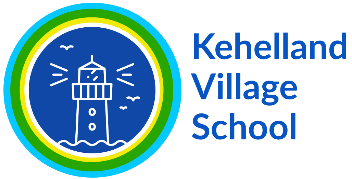 Subject Strategy Document –  HISTORY 2022-23The intent of our History curriculum is to deliver a curriculum which is accessible to all and that will maximise the outcomes for every child so that they know more, remember more and understand more. As a result of this they willIncrease and develop their historical skills, concepts, knowledge and attitudes.Increase their understanding of the present in the context of the past.Develop and use their skills in enquiry, analysis, evaluation, and argument.Develop their interest in the past, arousing their curiosity and motivation to learn.Develop a sense of identity through learning about the past. From EYFS up to the end of KS2, the children will be taught about various historical events, where they take place within a historical timeline and famous historical figures, some of which have shaped the world today. We will monitor progress regularly through learning walks, lesson visits, book scrutiny and pupil voice.
As a school, we maintain strong links to the National Curriculum guidelines to ensure all aspects, knowledge and skills of History are being taught across all year groups. We use progression grids and knowledge organisers (from Grammarsaurus) to ensure there is clear skills, knowledge and vocabulary progression throughout school. Where appropriate we use historical artefacts, visitors, workshops and visits to excite and intrigue our children to find out more about events and people from the past. We aim to give our children as much understanding as possible about what is was like to be around at a particular period in history by having practical and experiential lessons where possible. We will use assessment for learning to ensure all lessons are relevant and will help to plan for next steps.Subject co-ordinators are given regular time to ensure resources are kept up to date, to monitor their subject across the school, create action plans and to provide subject feedback to SLT as appropriate. Foundation subjects are assessed at the end of each year stating whether children are working towards, at or exceeding age-related expectations. This is then used to make sure all children are continuing to make progress and any children whose levels drop, or increase can be addressed accordingly.Through the high quality first teaching of History taking place we will see the impact of the subject in different ways.Through pupil voice children will be able to talk about the skills and knowledge they have acquired. Children will be engaged in History lessons and want to find out more. Children will complete research independently to further their own enjoyment about the subject or topic.Work will show that a range of topics is being covered and differentiated work set as appropriate.The school environment will be history rich through timelines, displays, resources, vocabulary etc. As historians, children will learn lessons from history to influence the decisions they make in their lives in the future. Assessments and monitoring will show standards in History will be high and will match standards in other subject areas.
Statement of IntentStatement of ImplementationStatement of Impact